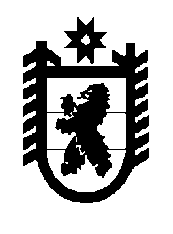 Республика КарелияСовет   Олонецкого городского поселения - представительный орган муниципального образованияПредседатель Совета Олонецкого городского поселенияПОСТАНОВЛЕНИЕот 17.04.2017г. № 1 Об отмене постановления от 04.03.2016г. № 2 «Об утверждении Положения  о предоставлениилицами, замещающими муниципальные должностина  непостоянной основе  в Олонецком городском поселении, сведений о доходах, расходах,  об имуществе и обязательствах имущественного характера»     В связи с вступлением в силу  Федерального закона от 03.04.2017г. № 64-ФЗ «О внесении изменений в отдельные законодательные акты Российской Федерации в целях совершенствования государственной политики в области противодействия коррупции»  постановляю:     1. Отменить постановление от 04.03.2016г. № 2 «Об утверждении Положения о предоставлении лицами, замещающими муниципальные должности на непостоянной основе в Олонецком городском поселении, сведений о доходах, расходах, об имуществе и обязательствах имущественного характера».      2. Настоящее постановление подлежит обнародованию в установленном порядке.Председатель СоветаОлонецкого городского поселения                                                Н.Ю.Канаева